                                       Р Е З У Л Ь Т А Т Ы    (Р Е Й Т И Н Г) участников  школьного этапа Всероссийской олимпиады  школьников   по   литературев   2021-2022учебном году  Общее кол-во участников – 25           победителей - 4             призеров –65 класс -  46 класс – 27 класс – 58 класс –29 класс – 610 класс – 311 класс  - 3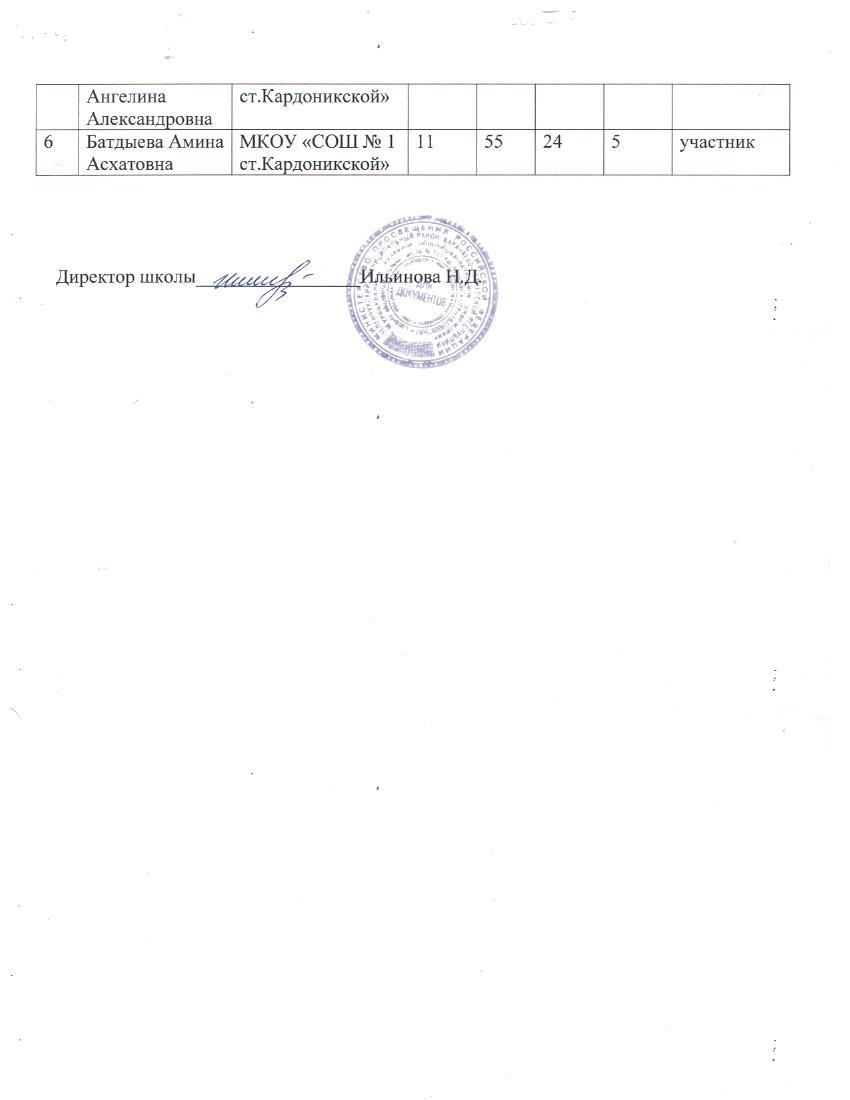                                   Р Е З У Л Ь Т А Т Ы    (Р Е Й Т И Н Г) участников  школьного этапа Всероссийской олимпиады  школьников   по   технологии (девочки)  в   2021-2022 учебном году  Общее кол-во участников – 28              победителей -  3                         призеров – 6  5 класс - 5  6 класс – 6  7 класс – 5  8 класс – 6  10 класс – 3  11 класс - 3                                       Р Е З У Л Ь Т А Т Ы    (Р Е Й Т И Н Г) участников  школьного этапа Всероссийской олимпиады  школьников   по   технологии (мальчики)  в   2021-2022учебном году  Общее кол-во участников -17             победителей - 3               призеров - 5  5 класс -  3  6 класс - 3  7 класс - 5  8 класс - 2 10 класс - 2 11 класс - 2                                        Р Е З У Л Ь Т А Т Ы    (Р Е Й Т И Н Г) участников  школьного этапа Всероссийской олимпиады  школьников   по   ОБЖв   2021-2022учебном году  Общее кол-во участников –21           победителей -  3           призеров – 7  8 класс – 4  9 класс – 7 10 класс –5 11 класс  - 5                                  Р Е З У Л Ь Т А Т Ы    (Р Е Й Т И Н Г) участников  школьного этапа Всероссийской олимпиады  школьников   по   физической культурев   2021-2022 учебном году  Общее кол-во участников – 17    победителей - 3   призеров – 5  5 класс -  2  6 класс – 3  7 класс –1  8 класс –2  9 класс –4 10 класс –1 11 класс  -4                                    Р Е З У Л Ь Т А Т Ы    (Р Е Й Т И Н Г) участников  школьного этапа Всероссийской олимпиады  школьников   по   географиив   2021-2022 учебном году  Общее кол-во участников – 15      победителей - 6       призеров – 75 класс - 26 класс – 27 класс – 38 класс – 39 класс – 210 класс – 111 класс  - 2                                     Р Е З У Л Ь Т А Т Ы    (Р Е Й Т И Н Г) участников  школьного этапа Всероссийской олимпиады  школьников   по   родному карачаевскому языкув   2021-2022учебном году  Общее кол-во участников –14           победителей -3           призеров –4 7 класс –6  8 класс –4  9 класс –4                                Р Е З У Л Ь Т А Т Ы    (Р Е Й Т И Н Г) участников  школьного этапа Всероссийской олимпиады  школьников   по математикев   2021-2022учебном году (Сириус – Курсы)  Общее кол-во участников – 36          победителей - 0       призеров – 7  4 касс   - 10    5 класс - 2   6 класс – 5  7 класс – 5  8 класс – 5  9 класс – 3 10 класс – 1 11 класс  - 5                              Р Е З У Л Ь Т А Т Ы    (Р Е Й Т И Н Г) участников  школьного этапа Всероссийской олимпиады  школьников   по   биологиив   2021 – 2022 учебном году  Общее кол-во участников –33          победителей - 1         призеров – 10  5 класс -  5  6 класс – 4  7 класс –4  8 класс –6  9 класс –7 10 класс – 311 класс –4                                       Р Е З У Л Ь Т А Т Ы    (Р Е Й Т И Н Г) участников  школьного этапа Всероссийской олимпиады  школьников   по   русскому языкув   2021-2022 учебном году  Общее кол-во участников –  41        победителей - 7       призеров – 13  4 касс   - 11                                                   5 класс -  3   6 класс – 4  7 класс – 6  8 класс – 6  9 класс – 410 класс – 211 класс  - 5                               Р Е З У Л Ь Т А Т Ы    (Р Е Й Т И Н Г) участниковшкольного этапа Всероссийской олимпиады  школьников по историив   2021-2022учебном году  Общее кол-во участников –23            победителей -2              призеров –95 класс -46 класс – 47 класс –48 класс –29 класс –310 класс –311 класс  -3                                     Р Е З У Л Ь Т А Т Ы    (Р Е Й Т И Н Г)участниковшкольного этапа Всероссийской олимпиады  школьников   по английскому языкув   2021-2022учебном году  Общее кол-во участников –37           победителей -  4            призеров – 9  5 класс – 5  6 класс – 6  7 класс –6  8 класс –7  9 класс –3  10 класс –5  11 класс  -5                                      Р Е З У Л Ь Т А Т Ы    (Р Е Й Т И Н Г) участниковшкольного этапа Всероссийской олимпиады  школьников   по МХКв   2021-2022учебном году  Общее кол-во участников – 4              победителей - 2             призеров –210 класс – 211 класс  - 2                              Р Е З У Л Ь Т А Т Ы    (Р Е Й Т И Н Г)  участниковшкольного этапа Всероссийской олимпиады  школьников   по информатикев   2021-2022учебном году  Общее кол-во участников – 15     победителей - 0            призеров – 07 класс -  28 класс – 59 класс – 210 класс – 311 класс – 3                                   Р Е З У Л Ь Т А Т Ы    (Р Е Й Т И Н Г)участниковшкольного этапа Всероссийской олимпиады  школьников   по химиив   2021-2022учебном году (Сириус - Курсы)  Общее кол-во участников – 21          победителей - 0            призеров – 38 класс –89 класс –610 класс –311 класс  -4                               Р Е З У Л Ь Т А Т Ы    (Р Е Й Т И Н Г) участниковшкольного этапа Всероссийской олимпиады  школьников по обществознаниюв   2021-2022учебном году Общее кол-во участников - 24             победителей - 3            призеров - 14  6 класс - 4 7 класс - 5 8 класс - 5 9 класс - 3 10 класс - 4 11 класс  - 3                             Р Е З У Л Ь Т А Т Ы    (Р Е Й Т И Н Г)участниковшкольного этапа Всероссийской олимпиады  школьников   по физикев   2020-2021учебном году (Сириус – Курсы)  Общее кол-во участников –  20               победителей - 0             призеров –07 класс – 58 класс –69 класс –410 класс –211 класс  -3                                         Р Е З У Л Ь Т А Т Ы    (Р Е Й Т И Н Г) участниковшкольного этапа Всероссийской олимпиады  школьников   по праву в   2021-2022учебном году  Общее кол-во участников – 4          победителей - 0             призеров –09 класс - 110 класс –011 класс  -3№    Ф И ОШколаКлассКол-во балловКол-во балловЗанятое место(рейтинг)Статус (победителя  призера  участника) №    Ф И ОШколаКлассМаксимально возможноеФактически набранное участникомЗанятое место(рейтинг)Статус (победителя  призера  участника)                                                                  5 класс                                                                 5 класс                                                                 5 класс                                                                 5 класс                                                                 5 класс                                                                 5 класс                                                                 5 класс                                                                 5 класс1Малютина Анастасия ИгоревнаМКОУ «СОШ № 1 ст.Кардоникской» 5 «б»44211участник2Кононенко Анна АлександровнаМКОУ «СОШ № 1 ст.Кардоникской» 5 «в»44162участник3Осьмакова Анна ВитальевнаМКОУ «СОШ № 1 ст.Кардоникской» 5 «в»44162участник4Яковенко Арина ОлеговнаМКОУ «СОШ № 1 ст.Кардоникской»5 «а»44162участник                                                             6 класс                                                             6 класс                                                             6 класс                                                             6 класс                                                             6 класс                                                             6 класс                                                             6 класс                                                             6 класс1Шабуленко Дарья АндреевнаМКОУ «СОШ № 1 ст.Кардоникской»6 «б»49411победитель2Ижаев Азамат МуратовичМКОУ «СОШ № 1 ст.Кардоникской»6 «б»49312призер                                                              7 - 8 классы                                                              7 - 8 классы                                                              7 - 8 классы                                                              7 - 8 классы                                                              7 - 8 классы                                                              7 - 8 классы                                                              7 - 8 классы                                                              7 - 8 классы1Ильинова Виктория ВладимировнаМКОУ «СОШ № 1 ст.Кардоникской»7 «б»50461победитель2Бостанова Карина КазбековнаМКОУ «СОШ № 1 ст.Кардоникской»7 «в»50402призер3Таранцова Елизавета ЮрьевнаМКОУ «СОШ № 1 ст.Кардоникской»7 «б»50353призер4Джамбаева Камилла АдамовнаМКОУ «СОШ № 1 ст.Кардоникской»7 «а»50334участник5.Чомаева Альбина РуслановнаМКОУ «СОШ № 1 ст.Кардоникской»8 «а»50275участник5Абдуллаева Альбина РасуловнаМКОУ «СОШ № 1 ст.Кардоникской»7 «а»50246участник6Батчаева Радима МуратовнаМКОУ «СОШ № 1 ст.Кардоникской»8 «б»5017участник9 класс9 класс9 класс9 класс9 класс9 класс9 класс9 класс1Лоза Валентина ИвановнаМКОУ «СОШ № 1 ст.Кардоникской»9 «б»60471победитель2Абайханова  Алина РашидовнаМКОУ «СОШ № 1 ст.Кардоникской»9 «б»60422призер3Каитова Альбина Хаджи-ДаутовнаМКОУ «СОШ № 1 ст.Кардоникской»9 «а»60203участник4Чомаева Фатима МуратовнаМКОУ «СОШ № 1 ст.Кардоникской»9 «а»60164участник5Урусов Магомет ТемуровичМКОУ «СОШ № 1 ст.Кардоникской»9 «в»6055участник6Каитов Тимур РуслановичМКОУ «СОШ № 1 ст.Кардоникской»9 «в»6055участник10 - 11 классы10 - 11 классы10 - 11 классы10 - 11 классы10 - 11 классы10 - 11 классы10 - 11 классы10 - 11 классы1Огарев Артем АлександровичМКОУ «СОШ № 1 ст.Кардоникской» 1155441победитель2Лайпанова Джамиля ХусеевнаМКОУ «СОШ № 1 ст.Кардоникской»1055422призер3Ижаева Фатима МуратовнаМКОУ «СОШ № 1 ст.Кардоникской» 1055303призер4Кипкеева Радима АсланбиевнаМКОУ «СОШ № 1 ст.Кардоникской» 1155294участник5Кононенко Ангелина АлександровнаМКОУ «СОШ № 1 ст.Кардоникской»1055245участник6Батдыева Амина АсхатовнаМКОУ «СОШ № 1 ст.Кардоникской»1155245участник№    Ф И ОШколаКлассКол-во балловКол-во балловЗанятое место(рейтинг)Статус (победителя  призера  участника) №    Ф И ОШколаКлассМаксимально возможноеФактически набранное участникомЗанятое место(рейтинг)Статус (победителя  призера  участника)                                                                       5 класс                                                                      5 класс                                                                      5 класс                                                                      5 класс                                                                      5 класс                                                                      5 класс                                                                      5 класс                                                                      5 класс1Малютина Анастасия ИгоревнаМКОУ «СОШ № 1 ст.Кардоникской»5 «б»25171призер2Коростылева Мария АнатольевнаМКОУ «СОШ № 1 ст.Кардоникской» 5 «б»25142призер3Узденова Айшат СулеменовнаМКОУ «СОШ № 1 ст.Кардоникской»5 «в»25123участник4Осьмакова Анна ВитальевнаМКОУ «СОШ № 1 ст.Кардоникской»5 «в»25114участник5Кочкарова Асият МухтаровнаМКОУ «СОШ № 1 ст.Кардоникской»5 «а»25105участник6 класс6 класс6 класс6 класс6 класс6 класс6 класс6 класс1Мамчуева Амира МуратовнаМКОУ «СОШ № 1 ст.Кардоникской»6 «б»30271победитель2Джанибекова Алина ДжамаловнаМКОУ «СОШ № 1 ст.Кардоникской»6 «б»30252призер3Кочкарова Алана МуратовнаМКОУ «СОШ № 1 ст.Кардоникской»6 «б»30252призер4Кононова Полина ВитальевнаМКОУ «СОШ № 1 ст.Кардоникской»6 «а»30123участник5Чотчаева Арина РобертовнаМКОУ «СОШ № 1 ст.Кардоникской»6 «а»30123участник6Дикунова Елизавета ВладимировнаМКОУ «СОШ № 1 ст.Кардоникской»6 «в»30114участник7 класс7 класс7 класс7 класс7 класс7 класс7 класс7 класс1Семенова Лейла ХалисовнаМКОУ «СОШ № 1 ст.Кардоникской»7 «а»20131призер2Бакина Кира АлександровнаМКОУ «СОШ № 1 ст.Кардоникской»7 «б»20112участник 3Бостанова Карина КазбековнаМКОУ «СОШ № 1 ст.Кардоникской»7 «в»20112участник 4Мамчуева Анжела ИбрагимовнаМКОУ «СОШ № 1 ст.Кардоникской»7 «а»20112участник 5Корниенко Василиса МаксимовнаМКОУ «СОШ № 1 ст.Кардоникской»7 «б»2093участник 8 класс8 класс8 класс8 класс8 класс8 класс8 класс8 класс1Ижаева Асият МуратовнаМКОУ «СОШ № 1 ст.Кардоникской»8 «б»20181победитель2Бытдаева Фатима РамазановнаМКОУ «СОШ № 1 ст.Кардоникской»8 «б»20122призер3Узденова Лариса РуслановнаМКОУ «СОШ № 1 ст.Кардоникской»8 «в»20113участник4Батчаева Фатима ДинисламовнаМКОУ «СОШ № 1 ст.Кардоникской»8 «в»20104участник5Лайпанова Амина МагометовнаМКОУ «СОШ № 1 ст.Кардоникской»8 «а»2075участник6Шаталова Александра СергеевнаМКОУ «СОШ № 1 ст.Кардоникской»8 «а»2075участник10 класс10 класс10 класс10 класс10 класс10 класс10 класс10 класс1Ижаева Фатима МуратовнаМКОУ «СОШ № 1 ст.Кардоникской»1029251победитель2Кириченко Александра ЕвгеньевнаМКОУ «СОШ № 1 ст.Кардоникской»1029132участник3Ижаева Альбина АхматовнаМКОУ «СОШ № 1 ст.Кардоникской»1029123участник11 класс11 класс11 класс11 класс11 класс11 класс11 класс11 класс1Педченко Алевтина БорисовнаМКОУ «СОШ № 1 ст.Кардоникской»1135121участник2Семенова Фереде КазбековнаМКОУ «СОШ № 1 ст.Кардоникской»1135121участник3Чомаева Самира РуслановнаМКОУ «СОШ № 1 ст.Кардоникской»113562участник№    Ф И ОШколаКлассКол-во балловКол-во балловЗанятое место(рейтинг)Статус (победителя  призера  участника) №    Ф И ОШколаКлассМаксимально возможноеФактически набранное участникомЗанятое место(рейтинг)Статус (победителя  призера  участника)                                                                      5 класс                                                                     5 класс                                                                     5 класс                                                                     5 класс                                                                     5 класс                                                                     5 класс                                                                     5 класс                                                                     5 класс1Набойченко Артем СергеевичМКОУ «СОШ № 1 ст.Кардоникской»5 «в»1571участник2Босов Максим ЕвгеньевичМКОУ «СОШ № 1 ст.Кардоникской» 5 «а»1572участник3Дудаев Анцар КанаматовичМКОУ «СОШ № 1 ст.Кардоникской»5 «б»1563участник                                                                    6 класс                                                                    6 класс                                                                    6 класс                                                                    6 класс                                                                    6 класс                                                                    6 класс                                                                    6 класс                                                                    6 класс1Перваков Артем АлександровичМКОУ «СОШ № 1 ст.Кардоникской»6 «в»20101участник2Колесник Вячеслав ВладиславовичМКОУ «СОШ № 1 ст.Кардоникской»6 «а»2092участник3Слесарев Александр ВитальевичМКОУ «СОШ № 1 ст.Кардоникской»6 «б»2063участник7 класс7 класс7 класс7 класс7 класс7 класс7 класс7 класс1Бытдаев Ибрагим ТаубиевичМКОУ «СОШ № 1 ст.Кардоникской»7 «б»20151победитель2Саркитов Ислам СослановичМКОУ «СОШ № 1 ст.Кардоникской»7 «а»20132призер3Шидаков Имран АхматовичМКОУ «СОШ № 1 ст.Кардоникской»7 «а»20132призер4Лягушин Даниил АлександровичМКОУ «СОШ № 1 ст.Кардоникской»7 «б»20103участник5Шайдаров Вячеслав ЮрьевичМКОУ «СОШ № 1 ст.Кардоникской»7 «б»2094участник8 класс8 класс8 класс8 класс8 класс8 класс8 класс8 класс1Гебеков Солтан МагометовичМКОУ «СОШ № 1 ст.Кардоникской»8 «в»20151победитель2Джанибеков Алибек РуслановичМКОУ «СОШ № 1 ст.Кардоникской»8 «в»20132призер10 -11 класс10 -11 класс10 -11 класс10 -11 класс10 -11 класс10 -11 класс10 -11 класс10 -11 класс1Огарев Артем АлександровичМКОУ «СОШ № 1 ст.Кардоникской»1120171победитель2Жугин Александр АлександровичМКОУ «СОШ № 1 ст.Кардоникской»1120162призер3Криволапов Руслан ИгоревичМКОУ «СОШ № 1 ст.Кардоникской»1020162призер4Биджиев Мунир Исмаилович МКОУ «СОШ № 1 ст.Кардоникской»102053участник№    Ф И ОШколаКлассКол-во балловКол-во балловЗанятое место(рейтинг)Статус (победителя  призера  участника) №    Ф И ОШколаКлассМаксимально возможноеФактически набранное участникомЗанятое место(рейтинг)Статус (победителя  призера  участника)                                                                          8 класс                                                                         8 класс                                                                         8 класс                                                                         8 класс                                                                         8 класс                                                                         8 класс                                                                         8 класс                                                                         8 класс1Троцкий Матвей ЮрьевичМКОУ «СОШ № 1 ст.Кардоникской» 8 «а»29191призер2Мамчуев Динислам МуратовичМКОУ «СОШ № 1 ст.Кардоникской»8 «б»29162участник3Кириченко Дмитрий ВитальевичМКОУ «СОШ № 1 ст.Кардоникской»8 «в»29153участник4Пешков Денис АнатольевичМКОУ «СОШ № 1 ст.Кардоникской»8 «б»29144участник    9 класс    9 класс    9 класс    9 класс    9 класс    9 класс    9 класс    9 класс1Коркмазова Аминат АзаматовнаМКОУ «СОШ № 1 ст.Кардоникской»9 «а»24201победитель2Малютина Ангелина ЕвгеньевнаМКОУ «СОШ № 1 ст.Кардоникской»9 «б»24201победитель3Чомаева Фатима МуратовнаМКОУ «СОШ № 1 ст.Кардоникской»9 «а»24192призер4Эбзеева Аминат АхматовнаМКОУ «СОШ № 1 ст.Кардоникской»9 «б»24192призер5Иващенко Елена ИвановнаМКОУ «СОШ № 1 ст.Кардоникской»9 «б»24183участник6Травнев Вадим АлександровичМКОУ «СОШ № 1 ст.Кардоникской»9 «в»24154участник7Дикунов Александр ВладимировичМКОУ «СОШ № 1 ст.Кардоникской»9 «в»24145участник                                                                         10 класс                                                                         10 класс                                                                         10 класс                                                                         10 класс                                                                         10 класс                                                                         10 класс                                                                         10 класс                                                                         10 класс1Еремина Евгения ВладимировнаМКОУ «СОШ № 1 ст.Кардоникской»1041301призер2Лайпанова Джамиля ХусеевнаМКОУ «СОШ № 1 ст.Кардоникской»1041282призер3Чомаев Исмаил РуслановичМКОУ «СОШ № 1 ст.Кардоникской»1041263участник4Лягушина Анастасия ВикторовнаМКОУ «СОШ № 1 ст.Кардоникской»1041254участник5Биджиев Мунир ИсмаиловичМКОУ «СОШ № 1 ст.Кардоникской»1041125участник                                                                         11 класс                                                                         11 класс                                                                         11 класс                                                                         11 класс                                                                         11 класс                                                                         11 класс                                                                         11 класс                                                                         11 класс1Скориков Никита СергеевичМКОУ «СОШ № 1 ст.Кардоникской»1149471победитель2Жугин Александр АлександровичМКОУ «СОШ № 1 ст.Кардоникской»1149452призер3Тоцкая Анастасия ОлеговнаМКОУ «СОШ № 1 ст.Кардоникской»1149312призер4Каитова Салима  АлиевнаМКОУ «СОШ № 1 ст.Кардоникской»1149233участник5Карионова Ксения СергеевнаМКОУ «СОШ № 1 ст.Кардоникской»1149204участник№    Ф И ОШколаКлассКол-во балловКол-во балловЗанятое место(рейтинг)Статус (победителя  призера  участника) №    Ф И ОШколаКлассМаксимально возможноеФактически набранное участникомЗанятое место(рейтинг)Статус (победителя  призера  участника)                                                          5-6 классы(мальчики)                                                         5-6 классы(мальчики)                                                         5-6 классы(мальчики)                                                         5-6 классы(мальчики)                                                         5-6 классы(мальчики)                                                         5-6 классы(мальчики)                                                         5-6 классы(мальчики)                                                         5-6 классы(мальчики)1Ижаев  Азамат МуратовичМКОУ «СОШ №1 ст.Кардоникской»6 «б»15131победитель2Назаренко Ярослав СергеевичМКОУ «СОШ №1 ст.Кардоникской» 5 «а»1582участник3Батчаев Алибек ДжагафаровичМКОУ «СОШ №1 ст.Кардоникской»6 «в»1563участник7-8 классы (мальчики)7-8 классы (мальчики)7-8 классы (мальчики)7-8 классы (мальчики)7-8 классы (мальчики)7-8 классы (мальчики)7-8 классы (мальчики)7-8 классы (мальчики)1Каракотов Ринат АхматовичМКОУ «СОШ №1 ст.Кардоникской»7 «в»2091участник9-11классы (мальчики)9-11классы (мальчики)9-11классы (мальчики)9-11классы (мальчики)9-11классы (мальчики)9-11классы (мальчики)9-11классы (мальчики)9-11классы (мальчики)1Урусов Магомет ТемуровичМКОУ «СОШ №1 ст.Кардоникской»9 «в»24231победитель2Каитов  Хорлам АхматовичМКОУ «СОШ №1 ст.Кардоникской»1124192призер3Яковенко Виктор АлександровичМКОУ «СОШ №1 ст.Кардоникской»9 «б»24183участник4Кривенко Ярослав ДенисовичМКОУ «СОШ №1 ст.Кардоникской»9 «б»24164участник5Биджиев Мунир ИсламовичМКОУ «СОШ №1 ст.Кардоникской»102485участник5-6 классы (девочки)5-6 классы (девочки)5-6 классы (девочки)5-6 классы (девочки)5-6 классы (девочки)5-6 классы (девочки)5-6 классы (девочки)5-6 классы (девочки)1Богатырева Надежда ЮрьевнаМКОУ «СОШ №1 ст.Кардоникской»6 «а»15101призер2Малютина Анастасия ИгоревнаМКОУ «СОШ №1 ст.Кардоникской»5 «б»1562участник7-8 классы (девочки)7-8 классы (девочки)7-8 классы (девочки)7-8 классы (девочки)7-8 классы (девочки)7-8 классы (девочки)7-8 классы (девочки)7-8 классы (девочки)1Шарапова Александра ВладимировнаМКОУ «СОШ №1 ст.Кардоникской»8 «а»20161победитель2Ниценко Вероника АлександровнаМКОУ «СОШ №1 ст.Кардоникской»8 «а»20152призер9-11 классы (девочки)9-11 классы (девочки)9-11 классы (девочки)9-11 классы (девочки)9-11 классы (девочки)9-11 классы (девочки)9-11 классы (девочки)9-11 классы (девочки)1Каитова Салима АлиевнаМКОУ «СОШ №1 ст.Кардоникской»1124201призер2Батдыева Амина АсхатовнаМКОУ «СОШ №1 ст.Кардоникской»1124201призер3Токарева Тамара ВикторовнаМКОУ «СОШ №1 ст.Кардоникской»1124182участник4Каитова Альбина Хаджи-ДаутовнаМКОУ «СОШ №1 ст.Кардоникской»9 «а»24153участник№    Ф И ОШколаКлассКол-во балловКол-во балловЗанятое место(рейтинг)Статус (победителя  призера  участника) №    Ф И ОШколаКлассМаксимально возможноеФактически набранное участникомЗанятое место(рейтинг)Статус (победителя  призера  участника)                                                                         5 класс                                                                        5 класс                                                                        5 класс                                                                        5 класс                                                                        5 класс                                                                        5 класс                                                                        5 класс                                                                        5 класс1Кочкарова Асият МухтаровнаМКОУ «СОШ № 1 ст.Кардоникской»5 «а»16141победитель2Малютина Анастасия Игоревна МКОУ «СОШ № 1 ст.Кардоникской» 5 «б»16102призер6 класс6 класс6 класс6 класс6 класс6 класс6 класс6 класс1Батчаев Ахмат АслановичМКОУ «СОШ № 1 ст.Кардоникской»6 «б»25231победитель2Кая Шахида АсланбековнаМКОУ «СОШ № 1 ст.Кардоникской»6 «а»25162призер7 класс7 класс7 класс7 класс7 класс7 класс7 класс7 класс1Ильинова Виктория ВладимировнаМКОУ «СОШ № 1 ст.Кардоникской»7 «б»31291победитель2Бостанова Карина КазбековнаМКОУ «СОШ № 1 ст.Кардоникской»7 «в»31212призер3Абдулаева Карина РасуловнаМКОУ «СОШ № 1 ст.Кардоникской»7 «а»313участник8  класс8  класс8  класс8  класс8  класс8  класс8  класс8  класс1Ижаева Асият МуратовнаМКОУ «СОШ № 1 ст.Кардоникской»8 «б»38361победитель2Осьмакова Дарья ВитальевнаМКОУ «СОШ № 1 ст.Кардоникской»8 «в»38302призер3Перваков Александр АлексеевичМКОУ «СОШ № 1 ст.Кардоникской»8 «а»3817,253участник9 класс9 класс9 класс9 класс9 класс9 класс9 класс9 класс1Коркмазова Аминат АзаматовнаМКОУ «СОШ № 1 ст.Кардоникской»9 «а»41371победитель2Лоза Валентина ИвановнаМКОУ «СОШ № 1 ст.Кардоникской»9 «б»41292призер                                                                        10 – 11  классы                                                                        10 – 11  классы                                                                        10 – 11  классы                                                                        10 – 11  классы                                                                        10 – 11  классы                                                                        10 – 11  классы                                                                        10 – 11  классы                                                                        10 – 11  классы1Огарев Артем АлександровичМКОУ «СОШ № 1 ст.Кардоникской»1138341победитель2Кацедан Александра ВладимировнаМКОУ «СОШ № 1 ст.Кардоникской»1138252призер3Бидждиев Мунир ИсламовичМКОУ «СОШ № 1 ст.Кардоникской»1038223призер№    Ф И ОШколаКлассКол-во балловКол-во балловЗанятое место(рейтинг)Статус (победителя  призера  участника) №    Ф И ОШколаКлассМаксимально возможноеФактически набранное участникомЗанятое место(рейтинг)Статус (победителя  призера  участника) 7 класс7 класс7 класс7 класс7 класс7 класс7 класс7 класс1Болурова Фатима КазбековнаМКОУ «СОШ №1 ст.Кардоникской7 «в»60491победитель2Абдуллаева Альбина Расуловна МКОУ «СОШ №1 ст.Кардоникской7 «а»60482призер3Бостанова Карина КазбековнаМКОУ «СОШ №1 ст.Кардоникской7 «в»60482призер4Джамбаева Камилла ОсмановнаМКОУ «СОШ №1 ст.Кардоникской7 «а»60443участник5Чомаева Карина КурмановнаМКОУ «СОШ №1 ст.Кардоникской7 «б»60424участник6Абайханова Алима РашидовнаМКОУ «СОШ №1 ст.Кардоникской7 «б»60365участник8 класс8 класс8 класс8 класс8 класс8 класс8 класс8 класс1Ижаева Асият МуратовнаМКОУ «СОШ №1 ст.Кардоникской8 «б»60571победитель2Болурова Фарида АхьяевнаМКОУ «СОШ №1 ст.Кардоникской8 «б»60412призер3Чомаева Альбина РуслановнаМКОУ «СОШ №1 ст.Кардоникской8 «а»60303участник4Батчаева Фатима ДинисламовнаМКОУ «СОШ №1 ст.Кардоникской8 «в»60284участник9 класс9 класс9 класс9 класс9 класс9 класс9 класс9 класс1Абайханова Амина РашидовнаМКОУ «СОШ №1 ст.Кардоникской9 «б»60571победитель2Урусов Магомед ТемуровичМКОУ «СОШ №1 ст.Кардоникской9 «в»60472призер3Каитова Альбина Хаджи-ДаутовнаМКОУ «СОШ №1 ст.Кардоникской9 «а»60423участник4Бостанова Аиша РуслановнаМКОУ «СОШ №1 ст.Кардоникской9 «а»60424участник№    Ф И ОШколаКлассКол-во балловКол-во балловЗанятое место(рейтинг)Статус (победителя  призера  участника) №    Ф И ОШколаКлассМаксимально возможноеФактически набранное участникомЗанятое место(рейтинг)Статус (победителя  призера  участника)                                                                       4 класс                                                                      4 класс                                                                      4 класс                                                                      4 класс                                                                      4 класс                                                                      4 класс                                                                      4 класс                                                                      4 класс1Ермолаев Семен АнатольевичМКОУ «СОШ № 1 ст.Кардоникской» 4 «а»851призер2Баскаев Глеб РомановичМКОУ «СОШ № 1 ст.Кардоникской» 4 «а»832участник3Каракотов Аслан РенатовичМКОУ «СОШ № 1 ст.Кардоникской»4 «б» 832участник4Салпагарова Алина ШамильевнаМКОУ «СОШ № 1 ст.Кардоникской»4 «а»832участник5Ярошева Виктория АндреевнаМКОУ «СОШ № 1 ст.Кардоникской»4 «а»832участник6Боташев Шамиль ДжашарбековичМКОУ «СОШ № 1 ст.Кардоникской»4 «б»823участник7Помогаев Алексей ЮрьевичМКОУ «СОШ № 1 ст.Кардоникской»4 «б»823участник8Салпагарова Фатима МагомедовнаМКОУ «СОШ № 1 ст.Кардоникской»4 «б»823участник9Ткаченко Владислав АлексеевичМКОУ «СОШ № 1 ст.Кардоникской»4 «а»823участник10Кацедан Мария ВладимировнаМКОУ «СОШ № 1 ст.Кардоникской»4 «б»814участник5 класс5 класс5 класс5 класс5 класс5 класс5 класс5 класс1Текеев Расул МухтаровичМКОУ «СОШ № 1 ст.Кардоникской»5 «б»841призер2Яковенко Арина Олеговна МКОУ «СОШ № 1 ст.Кардоникской»5«а»841призер6 класс6 класс6 класс6 класс6 класс6 класс6 класс6 класс1Салпагарова Альбина ШамильевнаМКОУ «СОШ № 1 ст.Кардоникской» 6 «б»851призер2Чотчаева Арина РобертовнаМКОУ «СОШ № 1 ст.Кардоникской» 6 «а»842призер3Текеев Эльдар РасуловичМКОУ «СОШ № 1 ст.Кардоникской»6 «в»833участник4Шабуленко Дарья АндреевнаМКОУ «СОШ № 1 ст.Кардоникской»6 «б»80участник5Ярошев Станислав АндреевичМКОУ «СОШ № 1 ст.Кардоникской»6 «в»80участник7 касс7 касс7 касс7 касс7 касс7 касс7 касс7 касс1Бостанова Карина КазбековнаМКОУ «СОШ № 1 ст.Кардоникской»7 «в»841призер2Кочкаров Рамазан МуратовичМКОУ «СОШ № 1 ст.Кардоникской»7 «в»841призер3Шидаков Радмир УмаровичМКОУ «СОШ № 1 ст.Кардоникской»7 «а»822участник4Ильинова Виктория ВладимировнаМКОУ «СОШ № 1 ст.Кардоникской»7 «б»80участник5Первакова Анастасия АлександровнаМКОУ «СОШ № 1 ст.Кардоникской»7 «б»80участник8 клласс8 клласс8 клласс8 клласс8 клласс8 клласс8 клласс8 клласс1Мамчуев Динислам МуратовичМКОУ «СОШ № 1 ст.Кардоникской»8 «б»821участник2Осьмакова Дарья ВитальевнаМКОУ «СОШ № 1 ст.Кардоникской»8 «в»822участник3Гежа Данил ВладимировичМКОУ «СОШ № 1 ст.Кардоникской»8 «а»813участник4Перваков Александр АлексеевичМКОУ «СОШ № 1 ст.Кардоникской»8 «а»813участник5Ижаева Асият МуратовнаМКОУ «СОШ № 1 ст.Кардоникской»8 «б»803участник9 класс9 класс9 класс9 класс9 класс9 класс9 класс9 класс1Лоза Валентина ИвановнаМКОУ «СОШ № 1 ст.Кардоникской»9 «б»811участник2Каитов Тимур РуслановичМКОУ «СОШ № 1 ст.Кардоникской»9 «в»80участник3Коркмазова Аминат АзаматовнаМКОУ «СОШ № 1 ст.Кардоникской»9 «а»80участник10 класс10 класс10 класс10 класс10 класс10 класс10 класс10 класс1Ижаева Фатима МуратовнаМКОУ «СОШ № 1 ст.Кардоникской»1080участник11 класс11 класс11 класс11 класс11 класс11 класс11 класс11 класс1Огарев Артем АлександровичМКОУ «СОШ № 1 ст.Кардоникской»11821участник2Скориков Никита СергеевичМКОУ «СОШ № 1 ст.Кардоникской»11821участник3Каитова Салима АлиевнаМКОУ «СОШ № 1 ст.Кардоникской»11812участник4Токарева Тамара ВикторовнаМКОУ «СОШ № 1 ст.Кардоникской»11812участник5Молоткова Анна ЮрьевнаМКОУ «СОШ № 1 ст.Кардоникской»1180участник№    Ф И ОШколаКлассКол-во балловКол-во балловЗанятое место(рейтинг)Статус (победителя  призера  участника) №    Ф И ОШколаКлассМаксимально возможноеФактически набранное участникомЗанятое место(рейтинг)Статус (победителя  призера  участника)                                                                      5 класс                                                                     5 класс                                                                     5 класс                                                                     5 класс                                                                     5 класс                                                                     5 класс                                                                     5 класс                                                                     5 класс1Кононенко Анна АлександровнаМКОУ «СОШ № 1 ст.Кардоникской» 5 «в»2721,21победитель2Саранча Анжелика АлександровнаМКОУ «СОШ № 1 ст.Кардоникской» 5 «а»2720,62призер3Малютина Анастасия ИгоревнаМКОУ «СОШ № 1 ст.Кардоникской» 5 «б»2713.43участник4Помогаев Александр ЮрьевичМКОУ «СОШ № 1 ст.Кардоникской» 5 «а»2713,24участник5Узденова Хадижа АдеевнаМКОУ «СОШ № 1 ст.Кардоникской» 5 «б»2711,55участник6 класс6 класс6 класс6 класс6 класс6 класс6 класс6 класс1Салпагарова Альбина ШамильевнаМКОУ «СОШ № 1 ст.Кардоникской»6 «б»2717, 81призер2Кая Шахида АсланбековнаМКОУ «СОШ № 1 ст.Кардоникской»6 «а»2716,62призер3Мамчуева Амира МуратовнаМКОУ «СОШ № 1 ст.Кардоникской»6 «б»27163участник4Ярошев Станислав АндреевичМКОУ «СОШ № 1 ст.Кардоникской»6 «в»27163участник7 класс7 класс7 класс7 класс7 класс7 класс7 класс7 класс1Бостанова Карина КазбековнаМКОУ «СОШ № 1 ст.Кардоникской»7 «в»33,517,11призер2Абдуллаева Карина РасуловнаМКОУ «СОШ № 1 ст.Кардоникской»7 «а»33,514,42участник3Ильинова Виктория ВладимировнаМКОУ «СОШ № 1 ст.Кардоникской»7 «б»33,512,63участник4Джамбаева Камилла АдамовнаМКОУ «СОШ № 1 ст.Кардоникской»7 «а»33,51,44участник8 класс8 класс8 класс8 класс8 класс8 класс8 класс8 класс1Ижаева Асият МуратовнаМКОУ «СОШ № 1 ст.Кардоникской»8 «б»3519,71призер2Шарапова Александра ВладимировнаМКОУ «СОШ № 1 ст.Кардоникской»8 «а»3518.72призер3Бытдаева Фатима РамазановнаМКОУ «СОШ № 1 ст.Кардоникской»8 «б»3518,53участник4Ниценко Вероника АлександровнаМКОУ «СОШ № 1 ст.Кардоникской»8 «а»3516,64участник5Болурова Фарида АхьяевнаМКОУ «СОШ № 1 ст.Кардоникской»8 «б»3516,15участник6Осьмакова Дарья ВитальевнаМКОУ «СОШ № 1 ст.Кардоникской»8 «в»3510,86участник9 класс9 класс9 класс9 класс9 класс9 класс9 класс9 класс1Коркмазова Аминат АзаматовнаМКОУ «СОШ № 1 ст.Кардоникской»9 «а»6034,31призер2Зотов Иван АлександровичМКОУ «СОШ № 1 ст.Кардоникской»9 «б»6027,62участник3Лоза Валентина ИвановнаМКОУ «СОШ № 1 ст.Кардоникской»9 «б»6027,33участник4Каитов Тимур РуслановичМКОУ «СОШ № 1 ст.Кардоникской»9 «в»6025,14участник5Семенов Рафат ХалисовичМКОУ «СОШ № 1 ст.Кардоникской»9 «а»6022,55участник6Неманова Вера АлексеевнаМКОУ «СОШ № 1 ст.Кардоникской»9 «в»6016,26участник7Урусов Магомет ТемуровичМКОУ «СОШ № 1 ст.Кардоникской»9 «в»6017участник10 класс10 класс10 класс10 класс10 класс10 класс10 класс10 класс1Бытдаев Магомед РамазановичМКОУ «СОШ № 1 ст.Кардоникской»106534,11призер2Ижаева Фатима МуратовнаМКОУ «СОШ № 1 ст.Кардоникской»106530,92участник3Лайпанова Джамиля ХусеевнаМКОУ «СОШ № 1 ст.Кардоникской»106528,13участник11 класс11 класс11 класс11 класс11 класс11 класс11 класс11 класс1Кипкеева Радима Асланбиевна МКОУ «СОШ № 1 ст.Кардоникской»1177.550.51призер2Тоцкая Анастасия ОлеговнаМКОУ «СОШ № 1 ст.Кардоникской»1177.544,32призер3Каитов Хорлам АхматовичМКОУ «СОШ № 1 ст.Кардоникской»1177.540,33участник4Огарев Артем АлександровичМКОУ «СОШ № 1 ст.Кардоникской»1177.538,34участник№    Ф И ОШколаКлассКол-во балловКол-во балловЗанятое место(рейтинг)Статус (победителя  призера  участника) №    Ф И ОШколаКлассМаксимально возможноеФактически набранное участникомЗанятое место(рейтинг)Статус (победителя  призера  участника)                                                                      4 класс                                                                     4 класс                                                                     4 класс                                                                     4 класс                                                                     4 класс                                                                     4 класс                                                                     4 класс                                                                     4 класс1Салпагарова Алина ШамильевнаМКОУ «СОШ № 1 ст.Кардоникской»4 «а»78,570,51победитель2Болурова Милана АхьяевнаМКОУ «СОШ № 1 ст.Кардоникской»4 «б»78,559,52призер3Степанова Дарья ВитальевнаМКОУ «СОШ № 1 ст.Кардоникской»4 «б»78,5593призер4Кипкеева Хадижа АлимовнаМКОУ «СОШ № 1 ст.Кардоникской»4 «б»78,5584участник5Ермолаев Семен АнатольевичМКОУ «СОШ № 1 ст.Кардоникской»4 «а»78,554,55участник6Абайханова Рания РашидовнаМКОУ «СОШ № 1 ст.Кардоникской»4 «б»78,553,56участник7Абдуллина Марйам ВасильевнаМКОУ «СОШ № 1 ст.Кардоникской»4 «в»78,553,56участник8Айбазова Белла АхматовнаМКОУ «СОШ № 1 ст.Кардоникской»4 «в»78,547,57участник9Еремина Полина ВладимировнаМКОУ «СОШ № 1 ст.Кардоникской»4 «а»78,547,57участник10Шидакова Айша АхматовнаМКОУ «СОШ № 1 ст.Кардоникской»4 «в»78,545,58участник11Текеев Саид РасуловичМКОУ «СОШ № 1 ст.Кардоникской»4 «в»78,5299участник5 класс5 класс5 класс5 класс5 класс5 класс5 класс5 класс1Коломыйцева Дарья АлександровнаМКОУ «СОШ № 1 ст.Кардоникской»5 «в»5530,51призер2Кононенко Анна АллександровнаМКОУ «СОШ № 1 ст.Кардоникской»5 «в»55292участник3Малютина Анастасия ИгоревнаМКОУ «СОШ № 1 ст.Кардоникской»5 «б»55253участник6 класс6 класс6 класс6 класс6 класс6 класс6 класс6 класс1Ильинов Иван СергеевичМКОУ «СОШ № 1 ст.Кардоникской» 6 «а» 5542,51победитель2Салпагарова Альбина ШамильевнаМКОУ «СОШ № 1 ст.Кардоникской»6 «б»5535,52призер3Шабуленко Дарья АндреевнаМКОУ «СОШ № 1 ст.Кардоникской»6 «б»5535,52призер4Ярошев Александр АндреевичМКОУ «СОШ № 1 ст.Кардоникской»6 «в»5534,53призер7 класс7 класс7 класс7 класс7 класс7 класс7 класс7 класс1Первакова Анастасия АлександровнаМКОУ «СОШ № 1 ст.Кардоникской»7 «б»4634,51победитель2Коркмазова Аминат ДжанибековнаМКОУ «СОШ № 1 ст.Кардоникской»7 «а»4631,52призер3Ильинова Виктория ВладимировнаМКОУ «СОШ № 1 ст.Кардоникской»7 «б»4630, 53призер4Семенова Лейла ХалисовнаМКОУ «СОШ № 1 ст.Кардоникской»7 «а»46304участник5Бостанова Карина КазбековнаМКОУ «СОШ № 1 ст.Кардоникской»7 «в»4626, 55участник6Кочкаров Рамазан МуратовичМКОУ «СОШ № 1 ст.Кардоникской»7 «в»4626,55участник8 класс8 класс8 класс8 класс8 класс8 класс8 класс8 класс1Бытдаева Фатима РамазановнаМКОУ «СОШ № 1 ст.Кардоникской» 8 «б»46351победитель2Ижаева Асият МуратовнаМКОУ «СОШ № 1 ст.Кардоникской» 8 «б»4634,52призер3Осьмакова Ларья ВитальевнаМКОУ «СОШ № 1 ст.Кардоникской» 8 «в»4633,53призер4Шаталова Александра СергеевнаМКОУ «СОШ № 1 ст.Кардоникской» 8 «а»46314участник5Коломыйцева Валерия АлександровнаМКОУ «СОШ № 1 ст.Кардоникской» 8 «в»4629.55участник6Чомаева Альбина РуслановнаМКОУ «СОШ № 1 ст.Кардоникской»8 «а»4627.56участник9  класс9  класс9  класс9  класс9  класс9  класс9  класс9  класс1Лоза Валентина ИвановнаМКОУ «СОШ № 1 ст.Кардоникской»9 «б»70581победитель2Коркмазова Аминат АзаматовнаМКОУ «СОШ № 1 ст.Кардоникской»9 «а»70332призер3Абайханова Алина РашидовнаМКОУ «СОШ № 1 ст.Кардоникской»9 «б»70273участник4Каитов Тимур РуслановичМКОУ «СОШ № 1 ст.Кардоникской»9 «в»70114участник10 класс10 класс10 класс10 класс10 класс10 класс10 класс10 класс1Ижаева Фатима МуратовнаМКОУ «СОШ № 1 ст.Кардоникской»108060.51победитель2Биджиев Мунир ИсмаиловичМКОУ «СОШ № 1 ст.Кардоникской»1080312участник11 класс11 класс11 класс11 класс11 класс11 класс11 класс11 класс1Огарев Артем АлександровичМКОУ «СОШ № 1 ст.Кардоникской»1180611победитель2Каитова Салима АлиевнаМКОУ «СОШ № 1 ст.Кардоникской»1180592призер3Тоцкая Анастасия ОлеговнаМКОУ «СОШ № 1 ст.Кардоникской»1180503призер4Лайпанова Алина НиязбиевнаМКОУ «СОШ № 1 ст.Кардоникской»1180404участник5Кипкеева Радима АсланбиевнаМКОУ «СОШ № 1 ст.Кардоникской»118035.55участник№    Ф И ОШколаКлассКол-во балловКол-во балловЗанятое место(рейтинг)Статус (победителя  призера  участника) №    Ф И ОШколаКлассМаксимально возможноеФактически набранное участникомЗанятое место(рейтинг)Статус (победителя  призера  участника)                                                                                 5 класс                                                                                5 класс                                                                                5 класс                                                                                5 класс                                                                                5 класс                                                                                5 класс                                                                                5 класс                                                                                5 класс1Помогаев Александр ЮрьевичМКОУ «СОШ № 1 ст.Кардоникской»5 «а»50281призер2Малютина Анастасия ИгоревнаМКОУ «СОШ № 1 ст.Кардоникской»5 «б»50182участник3Бытдаев Али РамазановичМКОУ «СОШ № 1 ст.Кардоникской»5«а»50123участник4Текеев Расул МухтаровичМКОУ «СОШ № 1 ст.Кардоникской»5 «б»50104участник6 класс6 класс6 класс6 класс6 класс6 класс6 класс6 класс1Джанибекова Амина ДжамаловнаМКОУ «СОШ № 1 ст.Кардоникской»6 «б»50331призер2Батчаев Ахмат АслановичМКОУ «СОШ № 1 ст.Кардоникской»6 «б»50312призер3Чотчаева Арина РобертовнаМКОУ «СОШ № 1 ст.Кардоникской»6 «а»50133участник4Богданов Артем АлександровичМКОУ «СОШ № 1 ст.Кардоникской»6 «в»5054участник7 класс7 класс7 класс7 класс7 класс7 класс7 класс7 класс1Огарев Алексей АлександровичМКОУ «СОШ № 1 ст.Кардоникской»7 «б»100531призер2Семенова Лейла ХалисовнаМКОУ «СОШ № 1 ст.Кардоникской»7 «а»100512призер3Джамбаева Камилла АдамовнаМКОУ «СОШ № 1 ст.Кардоникской»7 «а»100363участник4Кочкаров Рамазан МуратовичМКОУ «СОШ № 1 ст.Кардоникской»7 «в»100294участник8 класс8 класс8 класс8 класс8 класс8 класс8 класс8 класс1Перваков Александр АлексеевичМКОУ «СОШ № 1 ст.Кардоникской»8 «а»100591призер2Бытдаева Фатима РамазановнаМКОУ «СОШ № 1 ст.Кардоникской»8 «б»100462участник9 класс9 класс9 класс9 класс9 класс9 класс9 класс9 класс1Лоза Валентина ИвановнаМКОУ «СОШ № 1 ст.Кардоникской»9 «б»100831победитель2Каитов Тимур РуслановичМКОУ «СОШ № 1 ст.Кардоникской»9 «в»100652призер3Урусов Магомет ТемуровичМКОУ «СОШ № 1 ст.Кардоникской»9 «»100453участник10 класс10 класс10 класс10 класс10 класс10 класс10 класс10 класс1Чомаев Исмаил РуслановичМКОУ «СОШ № 1 ст.Кардоникской»10100451участник2Бытдаев Магомет РамазановичМКОУ «СОШ № 1 ст.Кардоникской»10100432участник3Биджиев Мунир ИсмаиловичМКОУ «СОШ № 1 ст.Кардоникской»10100243участник11 класс11 класс11 класс11 класс11 класс11 класс11 класс11 класс1Лайпанова Алина НиязбиевнаМКОУ «СОШ № 1 ст.Кардоникской»11100881победитель2Огарев Артем АлександровичМКОУ «СОШ № 1 ст.Кардоникской»11100822призер3Жугин Александр АлександровичМКОУ «СОШ № 1 ст.Кардоникской»11100743призер№    Ф И ОШколаКлассКол-во балловКол-во балловЗанятое место(рейтинг)Статус (победителя  призера  участника) №    Ф И ОШколаКлассМаксимально возможноеФактически набранное участникомЗанятое место(рейтинг)Статус (победителя  призера  участника)                                                                                  5 класс                                                                                 5 класс                                                                                 5 класс                                                                                 5 класс                                                                                 5 класс                                                                                 5 класс                                                                                 5 класс                                                                                 5 класс1Лапишева Арзи АсхатовнаМКОУ «СОШ № 1 ст.Кардоникской»5 «б»45181участник2Кочкарова Мадина Муратовна МКОУ «СОШ № 1 ст.Кардоникской»5 «в»45172участник3Узденова Хадижа АдеевнаМКОУ «СОШ № 1 ст.Кардоникской»5 «б»45172участник4Помогаев Александр ЮрьевичМКОУ «СОШ № 1 ст.Кардоникской»5 «а»45163участник5Назаренко Ярослав Сергеевич  МКОУ «СОШ № 1 ст.Кардоникской»5 «а»45163участник6 класс6 класс6 класс6 класс6 класс6 класс6 класс6 класс1Кононова Полина ВитальевнаМКОУ «СОШ № 1 ст.Кардоникской»6 «а»45301победитель2Богатырева Надежда ЮрьевнаМКОУ «СОШ № 1 ст.Кардоникской»6 «а»45262призер3Ижаев Азамат МуратовичМКОУ «СОШ № 1 ст.Кардоникской»6 «б»45243участник4Батчаев Ахмат АслановичМКОУ «СОШ № 1 ст.Кардоникской»6 «б»45244участник5Чотчаева Арина РобертовнаМКОУ «СОШ № 1 ст.Кардоникской»6 «а»45125участник6Урусова Аида  ТемуровнаМКОУ «СОШ № 1 ст.Кардоникской»6 «б»45116участник7 класс7 класс7 класс7 класс7 класс7 класс7 класс7 класс1Ильинова Виктория ВладимировнаМКОУ «СОШ № 1 ст.Кардоникской»7 «б»45391победитель2Дуля Юлия СергеевнаМКОУ «СОШ № 1 ст.Кардоникской»7 «б»45323призер3Бостанова Карина КазбековнаМКОУ «СОШ № 1 ст.Кардоникской»7 «в»45254участник4Кочкаров Рамазан МуратовичМКОУ «СОШ № 1 ст.Кардоникской»7 «в»45245участник5Чомаева Карина КурмановнаМКОУ «СОШ № 1 ст.Кардоникской»7 «б»45166участник6Коркмазова Аминат ДжанибековнаМКОУ «СОШ № 1 ст.Кардоникской»7 «а»4547участник8 класс8 класс8 класс8 класс8 класс8 класс8 класс8 класс1Перваков Александр АлексеевичМКОУ «СОШ № 1 ст.Кардоникской»8 «а»63431призер2Осьмакова Дарья ВитальевнаМКОУ «СОШ № 1 ст.Кардоникской»8 «в»63412призер3Болурова Фарида АхьяевнаМКОУ «СОШ № 1 ст.Кардоникской»8 б«»63373участник4Ижаева Асият МуратовнаМКОУ «СОШ № 1 ст.Кардоникской»8 «б»63364участник5Бытдаева Фатима РамазановнаМКОУ «СОШ № 1 ст.Кардоникской»8 «б»63285участник6Шаталова Александра СергеевнаМКОУ «СОШ № 1 ст.Кардоникской»8 «а»63246участник7Узденова Лариса РуслановнаМКОУ «СОШ № 1 ст.Кардоникской»8 «в»63227участник9 класс9 класс9 класс9 класс9 класс9 класс9 класс9 класс1Лоза Валентина ИвановнаМКОУ «СОШ № 1 ст.Кардоникской»9 «б»62311призер2Самойлова Тамила НиколаевнаМКОУ «СОШ № 1 ст.Кардоникской»9 «б»62272участник3Кривенко Ярослав ДенисовичМКОУ «СОШ № 1 ст.Кардоникской»9 «б»62222участник10 класс10 класс10 класс10 класс10 класс10 класс10 класс10 класс1Павленко Афина ДмитриевнаМКОУ «СОШ № 1 ст.Кардоникской»1062581победитель2Ижаева Фатима МуратовнаМКОУ «СОШ № 1 ст.Кардоникской»1062512призер3Кононенко Ангелина АлександровнаМКОУ «СОШ № 1 ст.Кардоникской»1062493призер4Кириченко Александра ЕвгеньевнаМКОУ «СОШ № 1 ст.Кардоникской»1062454участник5Биджиев Мунир ИсмаиловичМКОУ «СОШ № 1 ст.Кардоникской»1062165участник11 класс11 класс11 класс11 класс11 класс11 класс11 класс11 класс1Лайпанова Алина НиязбиевнаМКОУ «СОШ № 1 ст.Кардоникской»1162541победитель2Огарев Артем АлександровичМКОУ «СОШ № 1 ст.Кардоникской»1162492призер3Каитова Салима АлиевнаМКОУ «СОШ № 1 ст.Кардоникской»1162463призер4Кипкеева Радима АсланбиевнаМКОУ «СОШ № 1 ст.Кардоникской»1162354участник5Семенова Фериде КазбековнаМКОУ «СОШ № 1 ст.Кардоникской»1162295участник№    Ф И ОШколаКлассКол-во балловКол-во балловЗанятое место(рейтинг)Статус (победителя  призера  участника) №    Ф И ОШколаКлассМаксимально возможноеФактически набранное участникомЗанятое место(рейтинг)Статус (победителя  призера  участника)                                                                                10 класс                                                                               10 класс                                                                               10 класс                                                                               10 класс                                                                               10 класс                                                                               10 класс                                                                               10 класс                                                                               10 класс1Ижаева Фатима МуратовнаМКОУ «СОШ № 1 ст.Кардоникской» 102942441победитель2Ортобаева Альбина АлександровнаМКОУ «СОШ № 1 ст.Кардоникской»102941452призер11 класс11 класс11 класс11 класс11 класс11 класс11 класс11 класс1Огарев Артем АлександровичМКОУ «СОШ № 1 ст.Кардоникской»113242751победитель2Кацедан Александра ВладимировнаМКОУ «СОШ № 1 ст.Кардоникской»113241562призер№    Ф И ОШколаКлассКол-во балловКол-во балловЗанятое место(рейтинг)Статус (победителя  призера  участника) №    Ф И ОШколаКлассМаксимально возможноеФактически набранное участникомЗанятое место(рейтинг)Статус (победителя  призера  участника)                                                                                 7 класс                                                                                7 класс                                                                                7 класс                                                                                7 класс                                                                                7 класс                                                                                7 класс                                                                                7 класс                                                                                7 класс1Первакова Анастасия АлександровнаМКОУ «СОШ № 1 ст.Кардоникской» 7 «б»7001251участник2Бостанова Карина КазбековнаМКОУ «СОШ № 1 ст.Кардоникской» 7 «в»7000участник8 класс8 класс8 класс8 класс8 класс8 класс8 класс8 класс1Ижаева Асият МуратовнаМКОУ «СОШ № 1 ст.Кардоникской»8 «б»7001251участник2Шарапова Александра ВладимировнаМКОУ «СОШ № 1 ст.Кардоникской»8 «а»7001002участник3Коломыйцева Валерия АлександровнаМКОУ «СОШ № 1 ст.Кардоникской»8 «в»7000участник4Ниценко Вероника АлександровнаМКОУ «СОШ № 1 ст.Кардоникской»8 «а»7000участник5Осьмакова Дарья ВитальевнаМКОУ «СОШ № 1 ст.Кардоникской»8 «в»7000участник9 класс9 класс9 класс9 класс9 класс9 класс9 класс9 класс1Каитова Альбина Хаджи-ДаутовнаМКОУ «СОШ № 1 ст.Кардоникской»9 «а»7000участник2Лоза Валентина ИвановнаМКОУ «СОШ № 1 ст.Кардоникской»9 «б»7000участник3Чомаева Фатима МуратовнаМКОУ «СОШ № 1 ст.Кардоникской»9 «а»7000участник10 класс10 класс10 класс10 класс10 класс10 класс10 класс10 класс1Биджиев Мунир ИсмаиловичМКОУ «СОШ № 1 ст.Кардоникской»107000участник2Криволапов Руслан ИгоревичМКОУ «СОШ № 1 ст.Кардоникской»107000участник11 класс11 класс11 класс11 класс11 класс11 класс11 класс11 класс1Каитова Салима АлиевнаМКОУ «СОШ № 1 ст.Кардоникской»117000участник2Огарев Артем АлександровичМКОУ «СОШ № 1 ст.Кардоникской»117000участник3Скориков Никита СергеевичМКОУ «СОШ № 1 ст.Кардоникской»117000участник№    Ф И ОШколаКлассКол-во балловКол-во балловЗанятое место(рейтинг)Статус (победителя  призера  участника) №    Ф И ОШколаКлассМаксимально возможноеФактически набранное участникомЗанятое место(рейтинг)Статус (победителя  призера  участника)                                                                                  8 класс                                                                                 8 класс                                                                                 8 класс                                                                                 8 класс                                                                                 8 класс                                                                                 8 класс                                                                                 8 класс                                                                                 8 класс1Ижаева Асият МуратовнаМКОУ «СОШ № 1 ст.Кардоникской» 8 «б»5030,51призер2Осьмакова Дарья ВитальевнаМКОУ «СОШ № 1 ст.Кардоникской» 8 «в»5015.52участник3Джашакуева Диана АслановнаМКОУ «СОШ № 1 ст.Кардоникской» 8 «в»50153участник4Чомаева Альбина РуслановнаМКОУ «СОШ № 1 ст.Кардоникской» 8 «а»5013,54участник5Ниценко Вероника АлександровнаМКОУ «СОШ № 1 ст.Кардоникской» 8 «а»50135участник6Болурова Фарида АхьяевнаМКОУ «СОШ № 1 ст.Кардоникской» 8 «б»50126участник7Неманова Алена АлексеевнаМКОУ «СОШ № 1 ст.Кардоникской»8 «а»50126участник8Бытдаева Фатима РамазановнаМКОУ «СОШ № 1 ст.Кардоникской»8 «б »5097участник9 класс9 класс9 класс9 класс9 класс9 класс9 класс9 класс1Каитова Альбина Хаджи-ДаутовнаМКОУ «СОШ № 1 ст.Кардоникской»9 «а»50201участник2Неманова Вера АлексеевнаМКОУ «СОШ № 1 ст.Кардоникской»9 «а»50201участник3Семенов Рафат ХалисовичМКОУ «СОШ № 1 ст.Кардоникской»9 «а»50182участник4Алиева Аэлита МуратовнаМКОУ «СОШ № 1 ст.Кардоникской»9 «а»50163участник5Лукьянова Виолетта ВикторовнаМКОУ «СОШ № 1 ст.Кардоникской»9 «в»50104участник6Зотов Иван АлександровичМКОУ «СОШ № 1 ст.Кардоникской»9 «б»5045участник10 класс10 класс10 класс10 класс10 класс10 класс10 класс10 класс1Ижаева Фатима МуратовнаМКОУ «СОШ № 1 ст.Кардоникской»10100581призер2Кононенко Ангелина АлександровнаМКОУ «СОШ № 1 ст.Кардоникской»10100312участник3Ижаева Альбина АхматовнаМКОУ «СОШ № 1 ст.Кардоникской»10100263участник11 класс11 класс11 класс11 класс11 класс11 класс11 класс11 класс1Огарев Артем АлександровичМКОУ «СОШ № 1 ст.Кардоникской»1150251призер2Хубиев Радмир ХасановичМКОУ «СОШ № 1 ст.Кардоникской»115062участник3Тоцкая Анастасия ОлеговнаМКОУ «СОШ № 1 ст.Кардоникской»115053участник4Каитов Хорлам АхматовичМКОУ «СОШ № 1 ст.Кардоникской»11500участник№    Ф И ОШколаКлассКол-во балловКол-во балловЗанятое место(рейтинг)Статус (победителя  призера  участника) №    Ф И ОШколаКлассМаксимально возможноеФактически набранное участникомЗанятое место(рейтинг)Статус (победителя  призера  участника)                                                                      6 класс                                                                     6 класс                                                                     6 класс                                                                     6 класс                                                                     6 класс                                                                     6 класс                                                                     6 класс                                                                     6 класс1Ильинов Иван СергеевичМКОУ «СОШ № 1 ст.Кардоникской» 6 «а»100831победитель2Салпагарова Альбина ШамильевнаМКОУ «СОШ № 1 ст.Кардоникской» 6 «б»100622призер3Шабуленко Дарья АндреевнаМКОУ «СОШ № 1 ст.Кардоникской»6 «б»100622призер4Ярошев Станислав АндреевичМКОУ «СОШ № 1 ст.Кардоникской»6 «в»100563призер7 класс7 класс7 класс7 класс7 класс7 класс7 класс7 класс1Семенова Лейла ХалисовнаМКОУ «СОШ № 1 ст.Кардоникской»7 «б»100621призер2Абдулаева Альбина РасуловнаМКОУ «СОШ № 1 ст.Кардоникской»7 «а»100582призер3Первакова Анастасия АлександровнаМКОУ «СОШ № 1 ст.Кардоникской»7 «б»100513участник4Огарев Алексей АлександровичМКОУ «СОШ № 1 ст.Кардоникской»7 «б»100474участник5Кочкаров Рамазан МуратовичМКОУ «СОШ № 1 ст.Кардоникской»7 «в»100195участник8 класс8 класс8 класс8 класс8 класс8 класс8 класс8 класс1Осьмакова Дарья ВитальевнаМКОУ «СОШ № 1 ст.Кардоникской»8 «в»100731победитель2Чомаева Альбина РуслановнаМКОУ «СОШ № 1 ст.Кардоникской» 8 «б»100672призер3Шаталова Александра СергеевнаМКОУ «СОШ № 1 ст.Кардоникской» 8 «а»100543призер4Бытдаева Фатима РамазановнаМКОУ «СОШ № 1 ст.Кардоникской»8 «б»100424участник5Мамчуев Динислам МуратовичМКОУ «СОШ № 1 ст.Кардоникской»8 «б»100424участник9 класс9 класс9 класс9 класс9 класс9 класс9 класс9 класс1Каитов Тимур РуслановичМКОУ «СОШ № 1 ст.Кардоникской»9 «в»100611призер2Урусов Магомет ТемуровичМКОУ «СОШ № 1 ст.Кардоникской»9 «в»100612призер3Эбзеева Аминат АхматовнаМКОУ «СОШ № 1 ст.Кардоникской»9 «а»100413участник10 класс10 класс10 класс10 класс10 класс10 класс10 класс10 класс10 класс11Ижаева Фатима МуратовнаМКОУ «СОШ № 1 ст.Кардоникской»10100731победитель22Чомаев Исмаил РуслановичМКОУ «СОШ № 1 ст.Кардоникской»10100692призер33Павленко Афина ДмитриевнаМКОУ «СОШ № 1 ст.Кардоникской»10100673призер44Лайпанова Джамиля ХусеевнаМКОУ «СОШ № 1 ст.Кардоникской»10100664участник                                                                      11 класс                                                                      11 класс                                                                      11 класс                                                                      11 класс                                                                      11 класс                                                                      11 класс                                                                      11 класс                                                                      11 класс                                                                      11 класс11Каитова Салима АлиевнаМКОУ «СОШ № 1 ст.Кардоникской»11100651призер22Кацедан Александра ВладимировнаМКОУ «СОШ № 1 ст.Кардоникской»11100612призер33Жугин Александр АлександровичМКОУ «СОШ № 1 ст.Кардоникской»11100533призер№    Ф И ОШколаКлассКол-во балловКол-во балловЗанятое место(рейтинг)Статус (победителя  призера  участника) №    Ф И ОШколаКлассМаксимально возможноеФактически набранное участникомЗанятое место(рейтинг)Статус (победителя  призера  участника)                                                                                  7 класс                                                                                 7 класс                                                                                 7 класс                                                                                 7 класс                                                                                 7 класс                                                                                 7 класс                                                                                 7 класс                                                                                 7 класс1Ильинова Виктория ВладимировнаМКОУ «СОШ № 1 ст.Кардоникской» 7 «б»25101участник2Семенова Лейла ХалисовнаМКОУ «СОШ № 1 ст.Кардоникской»7 «а»2512участник3Абайханова Алина РашидовнаМКОУ «СОШ № 1 ст.Кардоникской»7 «б»250участник4Первакова Анастасия АлександровнаМКОУ «СОШ № 1 ст.Кардоникской»7 «б»250участник5Шидаков Радмир УмаровичМКОУ «СОШ № 1 ст.Кардоникской»7 «а»250участник8 класс8 класс8 класс8 класс8 класс8 класс8 класс8 класс1Ижаева Асият МуратовнаМКОУ «СОШ № 1 ст.Кардоникской»8 «б»256,51участник2Перваков Александр АлексеевичМКОУ «СОШ № 1 ст.Кардоникской»8 «а»2552участник2Батчаева Радима МуратовнаМКОУ «СОШ № 1 ст.Кардоникской»8 «б»253,53участник3Бытдаева Фатима РамазановнаМКОУ «СОШ № 1 ст.Кардоникской»8 «б»253,53участник5Гежа Данил ВладимировичМКОУ «СОШ № 1 ст.Кардоникской»8 «а»252,54участник6Осьмакова Дарья ВитальевнаМКОУ «СОШ № 1 ст.Кардоникской»8 «в»252.54участник9 класс9 класс9 класс9 класс9 класс9 класс9 класс9 класс1Кононенко Екатерина ВикторовнаМКОУ «СОШ № 1 ст.Кардоникской»9 «б»40101участник2Лоза Валентина ИвановнаМКОУ «СОШ № 1 ст.Кардоникской»9 «б»4032участник3Каитов Тимур РуслановичМКОУ «СОШ № 1 ст.Кардоникской»9 «в»4023участник4Семенов Рафат ХалисовичМКОУ «СОШ № 1 ст.Кардоникской»9 «а»400участник10 класс10 класс10 класс10 класс10 класс10 класс10 класс10 класс1Гежа Захар ЮрьевичМКОУ «СОШ № 1 ст.Кардоникской»104001участник2Кононов Максим АнатольевичМКОУ «СОШ № 1 ст.Кардоникской»104002участник11 класс11 класс11 класс11 класс11 класс11 класс11 класс11 класс1Огарев Артем АлександровичМКОУ «СОШ № 1 ст.Кардоникской»1140101участник2Скориков Никита СергеевичМКОУ «СОШ № 1 ст.Кардоникской»1140101участник3Токарева Тамара ВикторовнаМКОУ «СОШ № 1 ст.Кардоникской»114082участник№    Ф И ОШколаКлассКол-во балловКол-во балловЗанятое место(рейтинг)Статус (победителя  призера  участника) №    Ф И ОШколаКлассМаксимально возможноеФактически набранное участникомЗанятое место(рейтинг)Статус (победителя  призера  участника)                                                                         9 класс                                                                        9 класс                                                                        9 класс                                                                        9 класс                                                                        9 класс                                                                        9 класс                                                                        9 класс                                                                        9 класс1Каитов Тимур РуслановичМКОУ «СОШ № 1 ст.Кардоникской» 9100141участник                                                                        11 класс                                                                        11 класс                                                                        11 класс                                                                        11 класс                                                                        11 класс                                                                        11 класс                                                                        11 класс                                                                        11 класс1Тоцкая Анастасия ОлеговнаМКОУ «СОШ № 1 ст.Кардоникской» 11100401участник2Огарев Артем АлександровичМКОУ «СОШ № 1 ст.Кардоникской» 11100342участник3Молоткова Анна ЮрьевнаМКОУ «СОШ № 1 ст.Кардоникской»11100153участник